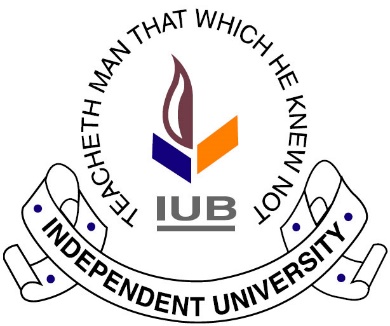 Independent University, BangladeshTitle Title Title Title Title Title Title Title Title Title Title Title Title Title Title Title Title Title Title Title Title TitleAuthor 1Author 2Author 3Department of Electrical and Electronic EngineeringAutumn 2021UGTitle Title Title Title Title Title Title Title Title Title Title Title Title Title Title Title Title Title Title Title Title Author 1, Author 2Author 3Autumn 2021